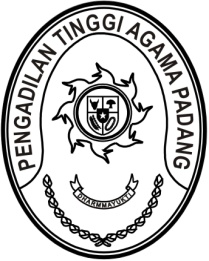 Nomor     	:		14 Februari 2023Lampiran	:	1 (satu) bundel Perihal	:	Permohonan Penilaian Angka Kredit Pranata Komputer Yth. Sekretaris Mahkamah Agung RIc.q. Kepala Biro Kepegawaian Assalamu’alaikum, Wr. Wb.Sehubungan dengan Laporan Kegiatan Jabatan Fungsional Pengadilan Tinggi Agama Padang sebagai Pranata Komputer Ahli Pertama, bersama ini dengan hormat kami sampaikan berkas laporan kegiatan dan bukti fisik tahun 2021-2022 untuk penilaian angka kredit atas nama pegawai tersebut di bawah ini:Nama			: Yasirli Amri, S.Kom.NIP			: 199412282019031008Pangkat/ Gol.Ruang	: Penata Muda/ III.aJabatan			: Pranata Komputer Ahli PertamaDemikian disampaikan, atas perhatiannya diucapkan terima kasih.Wassalam,KetuaDr. Drs. H. Pelmizar, M.H.I.NIP. 195611121981031009